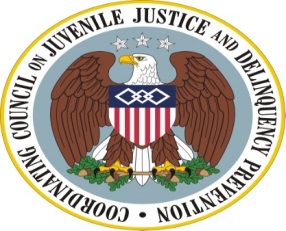 The AgendaCoordinating Council on Juvenile Justice and Delinquency PreventionQuarterly MeetingWednesday, April 9, 2014U.S. Department of Justice, Office of Justice Programs810 Seventh Street, NW, 3rd Floor Conference Center, Washington, DC 2053111:00-11:15 am 	Welcome, Opening Remarks, and IntroductionsKarol Mason, Assistant Attorney General, Office of Justice Programs (OJP), U.S. Department of Justice (DOJ)	Tony West, Associate Attorney General, DOJRobert Listenbee, Administrator, Office of Juvenile Justice and Delinquency Prevention (OJJDP), DOJ, Vice Chair, Coordinating Council 11:15-11:55 am	The Supportive School Discipline Initiative and Related Efforts			2011-12 Civil Rights Data Collection    (15 minutes)			Catherine Lhamon, Assistant Secretary for Civil Rights, Office for Civil Rights, U.S. Department of Education (ED) Marlyn Tillman, Co-chair, Gwinnett Parent Coalition to Dismantle the School to Prison Pipeline (Gwinnett SToPP) & School to Prison Pipeline Director, American Civil Liberties Union of Georgia (ACLU-GA) 			Discipline Disparities Research to Practice Collaborative    (15 minutes)Russell Skiba, Director, Discipline Disparities Research to Practice Collaborative, the Equity Project, Indiana University			James Bell, Founder and Executive Director, W. Haywood Burns Institute			National Council of Juvenile and Family Court Judges 			School Pathways Project    (10 minutes)			Chandlee Johnson Kuhn, Chief Judge, Family Court of the State of Delaware11:55 am-12:25 pm	Council Member Discussion12:25-12:35 pm	Agency and Practitioner Announcements 12:35 pm		Meeting Adjournment			Robert Listenbee, Administrator, OJJDP, Council Vice Chair		